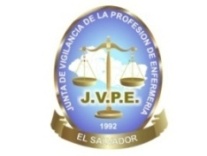 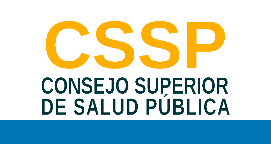 SOLICITUD DE RENOVACION/REPOSICION DE SELLO JVPESan Salvador, ______ de ________________ del _______SEÑORESJUNTA DE VIGILANCIA DE LA PROFESIÓN DE ENFERMERÍAPRESENTEYo: ____________________________________________________________Con Número de DUI________________, Número de JVPE______________________, Por medio de la presente solicito la autorización de junta para renovar o reponer mi sello según las especificaciones contempladas en el Art. 313 del Código de Salud. Siendo los motivos:Atentamente,Firma: ________________________________NOTA: Por robo, hurto o extravío del sello será necesario presentar el parte de la denuncia realizada en la P.N.C.DeterioroExtravíoRoboNuevas medidasCambio de apellido